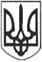 РЕШЕТИЛІВСЬКА МІСЬКА РАДАПОЛТАВСЬКОЇ ОБЛАСТІВИКОНАВЧИЙ КОМІТЕТРІШЕННЯ22 лютого 2023 року 									№ 26Про роботу відділу організаційно-інформаційної роботи, документообігута управління персоналом за 2022 рік	Керуючись статтею 40, пунктом 2 частини 2 статті 52, частиною 2 статті 54 Закону України „Про місцеве самоврядування в Україні”, рішенням виконавчого комітету Решетилівської міської ради від 29.12.2022 № 247 „Про затвердження Плану роботи виконавчого комітету Решетилівської міської ради на 2023 рік” та заслухавши інформацію начальника відділу організаційно-інформаційної роботи, документообігу та управління персоналом виконавчого комітету міської ради Мірошник О.О. про роботу відділу за 2022 рік, виконавчий комітет Решетилівської міської радиВИРІШИВ:Інформацію начальника відділу організаційно-інформаційної роботи, документообігу та управління персоналом виконавчого комітету міської ради Мірошник О. О. про роботу відділу за 2022 рік взяти до відома (додається).Міський голова								О.А. ДядюноваІнформаціяпро роботу відділу організаційно-інформаційної роботи, документообігу та управління персоналом виконавчого комітету міської ради  за 2022 рік	Робота відділу організаційно-інформаційної роботи, документообігу та управління персоналом протягом 2022 року проводилася відповідно до завдань, визначених у положенні про відділ, затвердженого рішенням Решетилівської міської ради від 27.06.2018 № 307-8-VII.	Завданнями відділу організаційно-інформаційної роботи, документообігу та управління персоналом є:1) встановлення в виконавчому комітеті ради єдиного порядку документування управлінської інформації і роботи з документами, методичне керівництво і контроль за дотриманням установленого порядку роботи з документами в виконавчих органах ради;2) організаційне забезпечення діяльності ради;3) реалізація державної політики у сфері служби в органах місцевого самоврядування та з питань управління персоналом;4) забезпечення належного розгляду звернень громадян, запитів на публічну інформацію;5) організація роботи архіву ради відповідно до Закону України «Про національний архівний фонд і архівні установи»;6) забезпечення здійснення кадрової роботи;7) висвітлення діяльності ради та її виконавчого комітету на офіційному сайті Решетилівської міської ради та порталі відкритих даних.За 2022 рік до виконавчого комітету Решетилівської міської ради надійшло 6619 вхідних листів, а вихідних документів зареєстровано в кількості 5066, зареєстровано 65 запитів на публічну інформацію та 137 довідок-характеристик. 	За період з 01.01.2022 по 31.12.2022 на контроль взято 830 документів (що на 27 (3 %)  менше документів більше порівняно з 2021 роком. Всього виконано 720 документів, а 110 контрольних документи знаходяться у 2023 році на виконанні. В середньому в місяць надходить понад 70 контрольних документів. Залишається тенденція надходження документів термінових та негайних з термінами виконання 1 – 2 дні, що впливає на якість та повноту підготовки відповідей.  	Що стосується виконавської дисципліни, то сукупний показник вчасно виконаних та повернутих документів складає близько 97 %. Цей показник вдалося досягти завдяки спільним злагодженим діям відділу організаційно – інформаційної роботи, документообігу та управління персоналом зі структурними підрозділами.За 2022 рік видано 40 розпоряджень міського голови щодо відряджень працівників виконавчого комітету міської ради, що на 78 розпоряджень (66 %) менше ніж в 2021 році. Крім того,  прийнято 1 розпорядження міського голови щодо відшкодування витрат на відрядження працівникам, витрати на утримання яких здійснюються з місцевого бюджету. За звітний період проведено 1 засідання  конкурсної комісії на заміщення двох вакантних посад посадових осіб місцевого самоврядування у  виконавчому комітеті Решетилівської міської ради (в 2021 році проведено 9 засідання даної комісії). Визначено 2 переможців на заміщення вакантних посад. Ще було оголошено конкурс на 1 вакантну посаду, який не відбувся в зв’язку з оголошенням в країні військового стану.В січні 2022 року розроблено та затверджено міським  головою План роботи експертної комісії Решетилівської міської ради на 2022 рік. За 2022 рік організовано та проведено 17 засідань експертної комісії Решетилівської міської ради, що на 6 засідань більше в порівнянні з 2021 роком. На засіданнях розглянуто 25 питань, що стосувалися погодження номенклатур справ виконавчого комітету, міської ради, самостійних  структурних підрозділів міської ради, комунальних підприємств, описів справ постійного та тривалого термінів зберігання сільських рад.В листопаді 2022 року розроблено номенклатуру справ міської ради та виконавчого комітету Решетилівської міської ради, які схвалені експертними комісіями Решетилівської міської ради та архівного відділу Полтавської райдержадміністрації, та погоджено експертно-перевірною комісією Державного архіву Полтавської області. Номенклатура справ Решетилівської міської ради на 2023 рік складала 14 статей, а номенклатура справ виконавчого комітету — 657 статей. Згідно Положення про відділ одним з основних напрямків роботи відділу є  забезпечення зберігання документів. Це завдання є вкрай важливим адже за кожним документом стоїть історія міста, сіл, людина, її доля, перспективи її соціального захисту.У виконавчому комітеті є архівна кімната, де зберігаються документи постійного, тривалого (понад 10 років) та тимчасового  терміну зберігання. На даний час впорядковано документи виконавчого комітету Решетилівської міської ради по 2018 рік, здано на архівне зберігання до архівного відділу райдержадміністрації по 2015 рік включно. В листопаді 2022 року складено паспорт архівного підрозділу виконавчого комітету міської ради, згідно якого зберігається 13551 справа.Також відділ забезпечує облік, зберігання і використання документів та інших матеріальних носіїв, які містять службову інформацію. Облік документів та видань з грифом "Для службового користування" ведеться в журналах окремо від обліку іншої несекретної документації За 2022 рік зареєстровано 2 вхідних документів з грифом ДСК, що на 15 документів менше ніж в 2021 році, вихідних документів з грифом ДСК зареєстровано 10, що на 14 документів менше ніж за 2021 рік. Крім того, зареєстровано 3 розпорядження міського голови з відміткою ДСК, за 2021 рік – 8 розпоряджень. За 2022 рік було підготовлено 269 проектів розпоряджень міського голови про надання відпусток та 225  проектів розпоряджень міського голови з кадрових питань (про призначення, переведення, звільнення, заохочення, сумісництво працівників).У 2022 році 6 посадових осіб місцевого самоврядування пройшли атестацію відповідно до постанови Кабінету Міністрів України від 26 жовтня 2001 року № 1440 „Про затвердження Типового положення про проведення атестації посадових осіб місцевого самоврядування”, щорічній оцінці підлягало 19 посадових осіб місцевого самоврядування.За відповідний період  було присвоєно 20 рангів посадовим особам місцевого самоврядування.Проводилася робота з підготовки документів щодо продовження терміну дії контракту з керівниками підприємств, що є у комунальній власності міської територіальної громади.Опрацьовувалися листки непрацездатності працівників виконавчого комітету міської ради.За 2022 рік зареєстровано 238 розпоряджень з основної діяльності та здійснено їх перевірку щодо додержання вимог діловодства.Протягом звітного періоду відділом проводилася робота щодо організації засідань виконавчого комітету та сесій, а саме: запрошення на засідання всіх членів виконкому та депутатів, перевірка на вимоги діловодства проектів рішень виконкому та сесій, долучення прийнятих рішень до справи.Протягом звітного періоду на запити громадян відділ здійснював виготовлення копій розпоряджень, рішень виконавчого комітету та рішень Решетилівської міської ради, а також розсилку копій всих прийнятих рішень міської ради та виконавчого комітету до виконавців.За 2022 рік до виконавчого комітету Решетилівської міської ради надійшло звернень, пропозицій та скарг від громадян  313 (у 2021 році -357),   з них: на особистому прийомі - 60, письмових звернень - 253. За звітний період зареєстровано 5 депутатських звернення, які були  вчасно виконані.	За 2022 рік було сформовано 98 справ (папок)  вхідної та вихідної кореспонденції, які надалі будуть зберігатися в архіві міської ради до визначеного терміну їх зберігання.	З метою надання найбільш запитуваної інформації мешканцям громади та на виконання Закону України „Про доступ до публічної інформації” на сайті  міської ради (https://reshsmart.gov.ua/uk) розміщуються та постійно оновлюються усі відомості, визначені чинним законодавством обов’язковими для оприлюднення. Відповідно до Закону України „Про доступ до публічної інформації” та Положення про порядок забезпечення доступу до публічної інформації у виконавчому комітеті Решетилівської міської ради, затвердженого розпорядженням міського голови від 14.06.2021 № 161 у 2022 році виконавчим комітетом зареєстровано 65 запитів, з них 25 адвокатських запитів. Більша частина запитів — земельні питання та питання юридичного спрямування Відповідь запитувачам надається вчасно відповідно до законодавства.Відкритість роботи виконавчого комітету забезпечувалась шляхом оприлюднення наборів відкритих даних на єдиному Порталі відкритих даних (https://data.gov.ua/). На разі виконавчий комітет Решетилівської міської ради оприлюднює 45 наборів відкритих даних, які мають свій формат та частоту оновлення, відповідно до затвердженого Положення. Під час воєнного стану більшість реєстрів, включаючи даний Портал, не працювали, тому робота з оприлюдненням інформації була тимчасово припинена.Відповідно до Закону України „Про місцеве самоврядування в Україні”, Статуту Решетилівської міської територіальної громади та Положення про почесні відзнаки Решетилівської міської ради відділ організовує роботу з питань нагородження грамотами різного рівня та заохочення працівників  підприємств, установ та організацій, які здійснюють діяльність на території  громади. Під час проведення урочистих заходів, з метою відзначення осіб та колективів, які зробили вагомий внесок у розвиток територіальної громади, досягли значних успіхів у виробничій, науковій, державній, військовій, творчій та інших сферах діяльності, а також з метою відзначення пам’ятних дат і ювілеїв трудових колективів міський голова нагороджує Почесними грамотами та оголошує Подяки. За звітний період було підготовлено 38 відзнак міського голови, з яких 5 колективів, всі інші – жителі громади. Також були підготовлені на направлені подання щодо нагородження 7 жителів громади до Полтавської обласної ради з нагоди професійних та державних свят. Виконавчий комітет Решетилівської міської ради звертався з клопотанням до Полтавської обласної ради щодо оголошення подяки Подякою Полтавської обласної ради 7 особам з нагоди професійних та державних свят. У 2022 році порушено 1 клопотання перед Полтавською обласною військовою адміністрацією щодо присвоєння почесного звання України „Мати — героїня” Гуцуляк Світлані Василівні, жительці селища Покровське, як жінці, яка народила і виховала до восьмирічного віку 5 (п’ятеро) дітей, за особистий внесок у виховання дітей, створення сприятливих умов для здобуття освіти, розвиток їх творчих здібностей, формування високих духовних і моральних якостей.З метою оптимізації функціонування у виконавчих органах Решетилівської міської ради ефективної системи управління інформаційними ресурсами, забезпечення правильного та ефективного використання в роботі корпоративної електронної пошти, а також умов зберігання інформації та її розповсюдження у 2022 році затверджено Положення про корпоративну електронну пошту Решетилівської міської ради (otg@resh.gov.ua). Для не службового листування, з метою оповіщення, в інформаційних цілях, для забезпечення внутрішньої комунікацій затверджено електронні поштові скриньки структурних підрозділів.Для підготовки інформацій про соціально-культурне життя громади, офіційні заходи, роботу освітніх, культурних та медичних закладів МТГ, про проведені роботи з благоустрою на території громади, надзвичайні події тощо працівники відділу постійно виїжджають на місця, щоб відзняти фото.Одним з головних напрямків роботи відділу є постійне оновлення відповідно до законодавства на сайті Решетилівської міської ради рубрики „Документи” та „Доступ до публічної інформації”, де розміщуються для ознайомлення проєкти рішень, ухвалені рішення міської ради та виконкому, розпорядження міського голови з основної діяльності, програми та положення міської ради, протоколи постійних депутатських комісій, паспорти бюджетних програм місцевого бюджету міської ради та структурних підрозділів та звіти про їх виконання, які є доступними для ознайомлення громадськості.На офіційній сторінці Фейсбук міської ради за рік було розміщено майже 500 інформаційних дописів (новини, оголошення, вітання з професійними та державними святами тощо), з них 80% інформації було підготовлено працівниками міської ради, а 20% – надійшло для розміщення від інших державних, соціальних та правовозахисних служб.За рік працівники відділу відвідали 32 засідання виконкомів та 11 засідань сесій, інформацію про які розмістили на офіційному веб-сайті міської ради та на сторінці у Фейсбук.Начальник відділу  організаційно-інформаційної роботи, документообігута управління персоналомО.О. Мірошник